Osborne News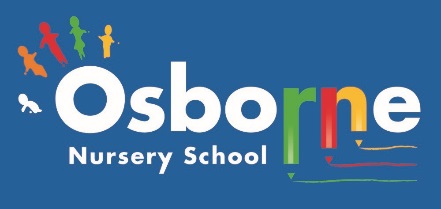 		July 2018 	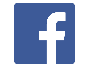 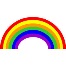 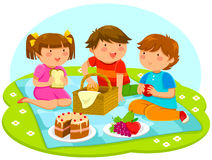 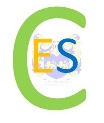 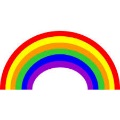 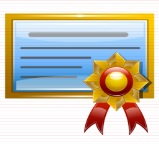 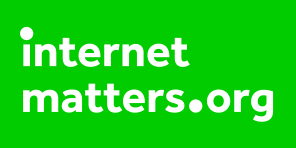 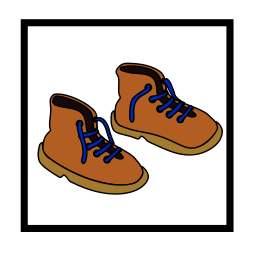 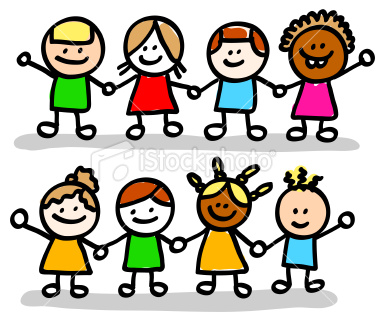 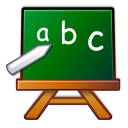 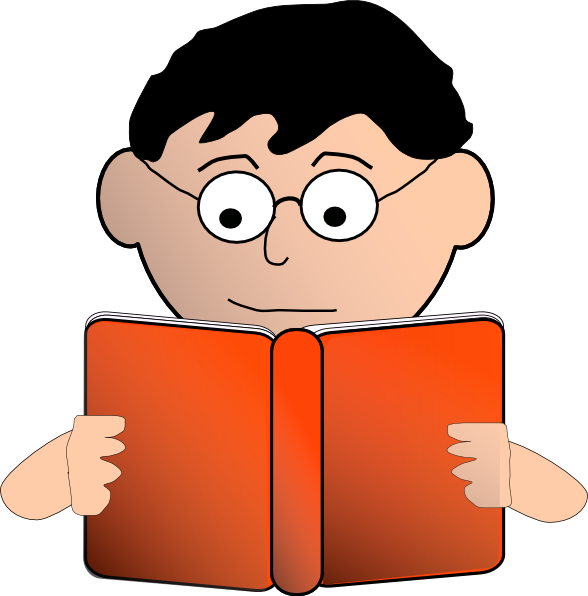 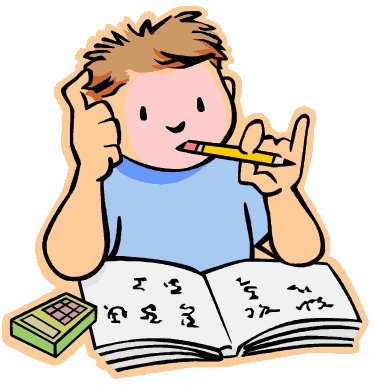 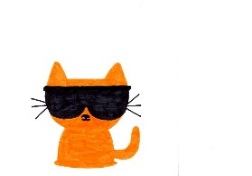 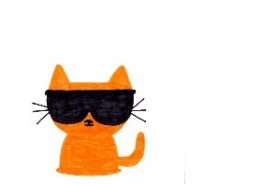 